我和长城的第一次亲密接触                                            作者：刘思远    我在瑞典出生长大，从小就听爸爸妈妈说长城是中国的名胜古迹，不到长城非好汉！所以我一直想去长城看看。   我们一个月前就订好了计划，约好了妈妈朋友的专车。一想到终于可以实现这个梦想，我忍不住高兴起来。天气预报说今天是很热很热的一天，一早起来，我和爸爸，妈妈，弟弟收拾好随身带的东西,准备去爬位于北京郊区的慕田峪长城。马上要出发了，汽车已经在外面等着了，我很激动!   我以为要几十分钟的路程，汽车竟然开了差不多三个小时。汽车里有空调，我们聊着天喝着饮料，所以一点也不觉得热。但是当我从车里走出来的时候，好像进入了桑拿房，很热很热，无法形容。可是我们已经到达这里，不能放弃，必须要爬上去。在长城脚下买好票，坐缆车直接到达第十二层烽火台，然后我们爬到第十五层就爬不动了。又累有热，衣服已经全都湿透了，感觉在烧烤炉里面。爸爸又坚持爬到第十六层，然后我们就乘缆车返回了。   随身带的水都已经喝完，突然看到有人卖冰棍，平时1元钱1根的冰棍已经涨到10元，我们也顾不了那么多了，每人吃了一根冰棍。那个冰棍真是冰做的，很冰但是吃完很舒服，这可能是我吃过最好吃的冰棍了，美味！抬头往上看，弯弯曲曲看不到头，然而这只是长城的一部分，据说从前都是靠人工一点点搬上来的，好壮观，我终于当了一把好汉！   最后我算一下，今天一共喝了18瓶水，我现在好想回到酒店冲个澡，后来我才知道今天的温度有40多度。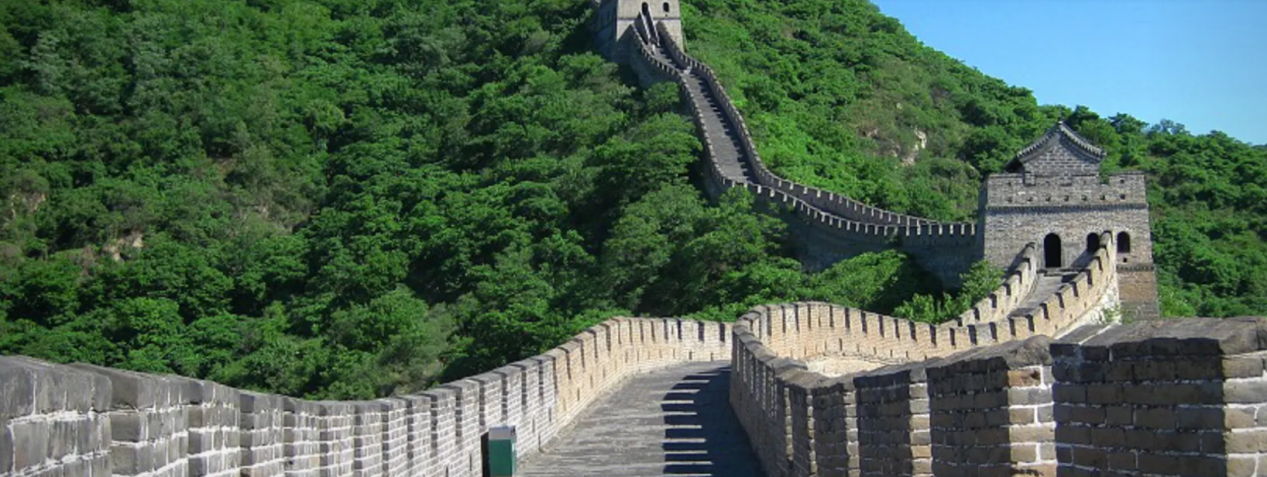 